Publicado en Sigüenza el 23/10/2018 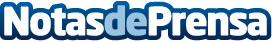 Empate sin goles, pero con buen fútbol, entre CD Sigüenza y CD Balona Conquense El Sigüenza es décimo en la tabla clasificatoria, con cuatro puntos, pero con un partido menos. Su rival de este fin de semana, queda segundoDatos de contacto:Ayuntamiento de SigüenzaNota de prensa publicada en: https://www.notasdeprensa.es/empate-sin-goles-pero-con-buen-futbol-entre-cd Categorias: Fútbol Castilla La Mancha Patrimonio http://www.notasdeprensa.es